WSU Alan E. and Jeanne N. Hall Endowment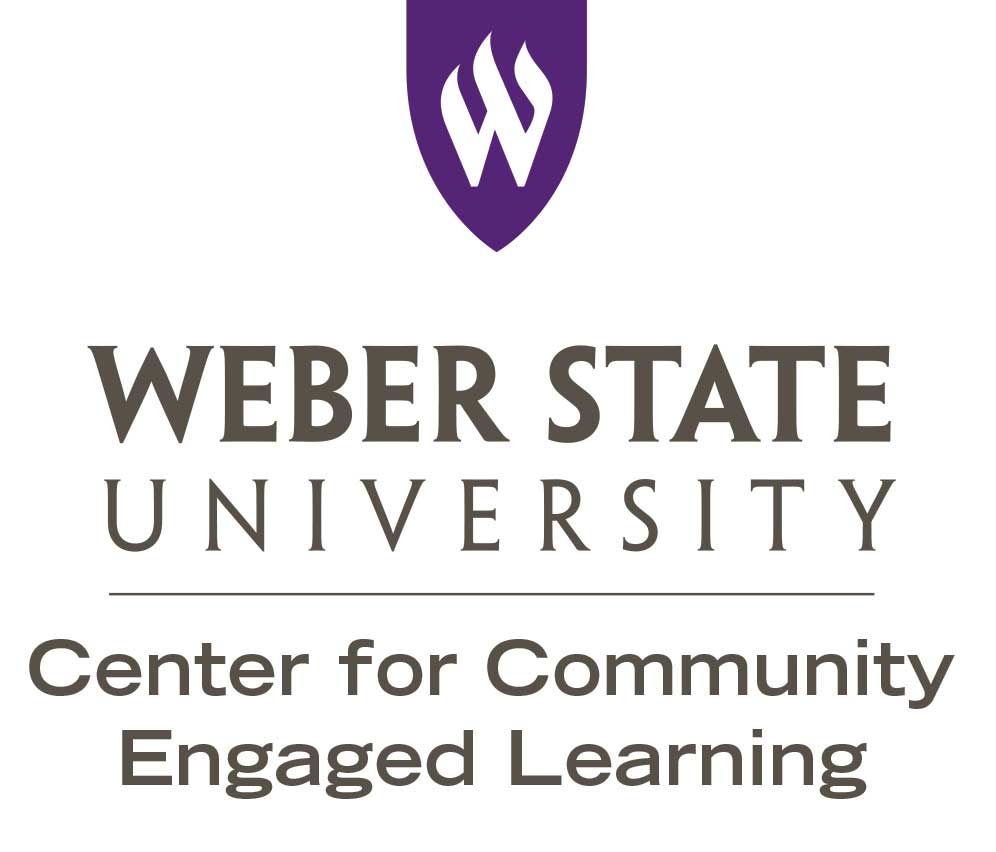 for Community Outreach FundingPreliminary ProposalFall 2013Directions: Provide the requested information CLEARLY and SIMPLY so those outside the discipline can read and understand the preliminary proposal’s intent.  Complete this form and attach a 300-word Project Proposal as explained below. Submit both an original hardcopy to the CCEL at MC 2113 Shepherd Union Building, Room 327 and one electronic copy to the CCEL, email ccel@weber.edu, by 5:00 PM Friday, September 27, 2013. This Preliminary Proposal form must accompany the Project Proposal attachment in a single Word document.Application Date: __________________________________________________________________Project Title: ______________________________________________________________________Project Director: ___________________________________________________________________Department: ______________________________________________________________________Email Address: ____________________ Mail Code: ____________ Telephone/Ext: _____________Other Participants: __________________________________________________________________If Student Project, please list Faculty/Staff Mentor: _________________________________________Note: By listing a faculty/staff mentor, you are acknowledging that your mentor is not only aware of this project, but they are actively involved in overseeing the development and planning of this project.Community Partner Contact: __________________________ Phone: __________________________Project Focus (check applicable category):___Applications of solutions to address problems facing disadvantaged individuals, families or groups in Ogden or the surrounding communities___Partnerships with regional, national or international advocacy groups such as head start programs; child and family services; services for the disabled; nursing homes; homeless shelters; pro bono legal or medical services; etc.___Empowering disadvantaged members of Ogden and the surrounding communities through education, counseling, job training, mentoring, etc.___Other (please explain) _____________________________________________________________Project Proposal: In 300 words or less, identify the projectpurpose/objective(s)brief description of the community organization with which you are planning to workoutline of the proposed relationship between you, your students (if applicable) and the community   partner. This should be discussed with your community partner prior to submission)description of how your project and goals relate to community-identified issues and needsprocedures/methods and time-linetotal budget needed for the project (proposals that demonstrate cost-sharing from other University or external sources of funds are more competitive than are those which seek funding solely from the Hall Endowment)evaluation/dissemination plan(s)